Załącznik – mapa sytuacyjna internat ZSGH w Wiśle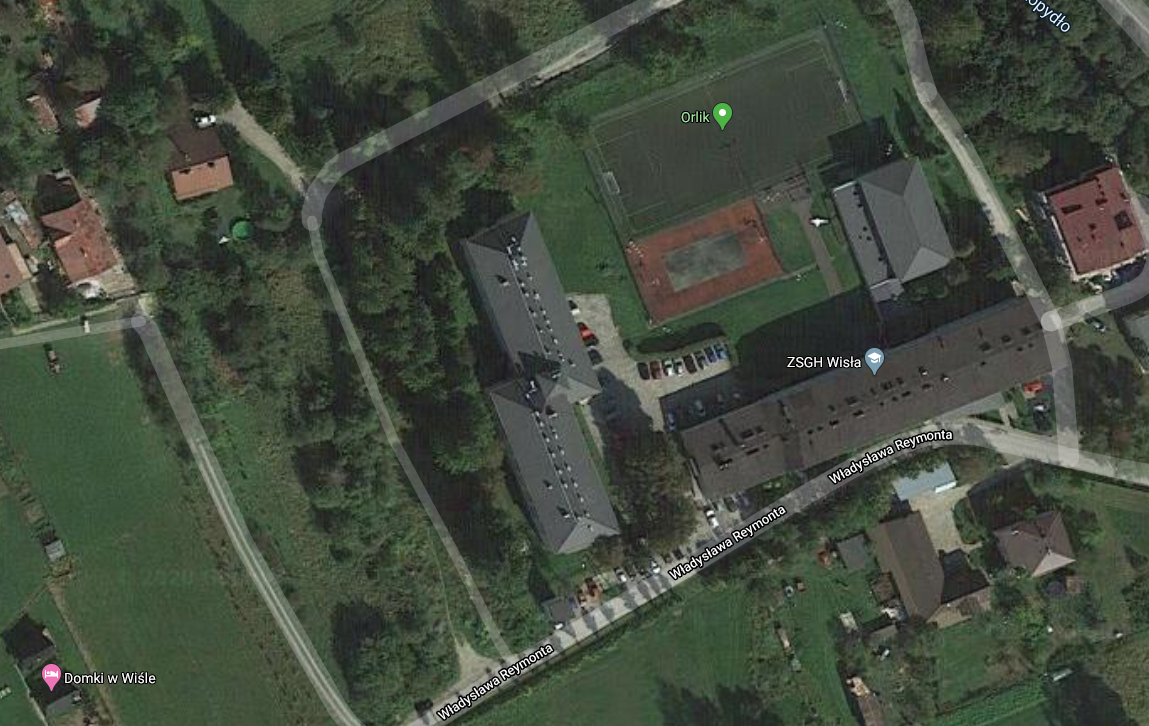 